 INDIAN SCHOOL AL WADI AL KABIR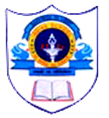 DEPARTMENT OF SOCIAL SCIENCEHOLIDAY ASSIGNMENT. 2018-19CLASS: X   - ECONOMICS PROJECT WORK    (Subject Enrichment Activity)                                                 TOPIC:   MONEY AND CREDITEVOLUTION OF MONEYMODERN FORMS OF MONEYDIFFERENT FORMS OF CREDIT – MERITS AND DEMERITSDate of Submission: 07-08-2018PREPARATION AND SUBMISSION OF PROJECT REPORTThe projects report will be handwritten and credit will be awarded to illustrations and creative use of materials.All the photographs and sketches should be labelled and acknowledged.THE PROJECT REPORT WILL BE DEVELOPED AND PRESENTED IN THIS ORDER.Cover page showing project title, student information, school and yearAcknowledgements (acknowledging the institution, offices and libraries visited and persons who have helped)List of contents with page numbers.Subject Matter (Related to section A, B and C ). Bibliography should have the title, pages referred, year and if a website, the name of the website.